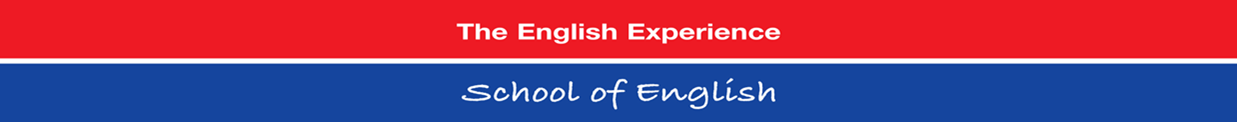 Person Specification: Administrator of Overseas CoursesCriteriaEssentialDesirableEducation, experience and achievementsEducated to degree level, or equivalent qualification orEducated to A level and a minimum of two years’ experience working in a busy office environmentorA minimum of two years’ in demonstrable experience in a comparable professional roleExperience of working on a summer camp or residential courseExperience in the EFL or broader education industrySkills, knowledge and understandingExcellent written and oral communication skillsExcellent time management skillsHigh level of competency in IT, particularly Word, Excel and OutlookSome knowledge of Italian would be an advantageKnowledge and experience of using databasesAwareness of safeguarding issues when working with young learners Personal attributesExcellent level of accuracy and attention to detailOrganised and methodicalAbility to work well independently without close supervision, as part of a team with a shared goalAbility to be flexible and adapt to changing needsWillingness to contribute to all aspects of the day to day running of the officeAbility to exercise judgement in making decisions (following established procedures) or referring to others.